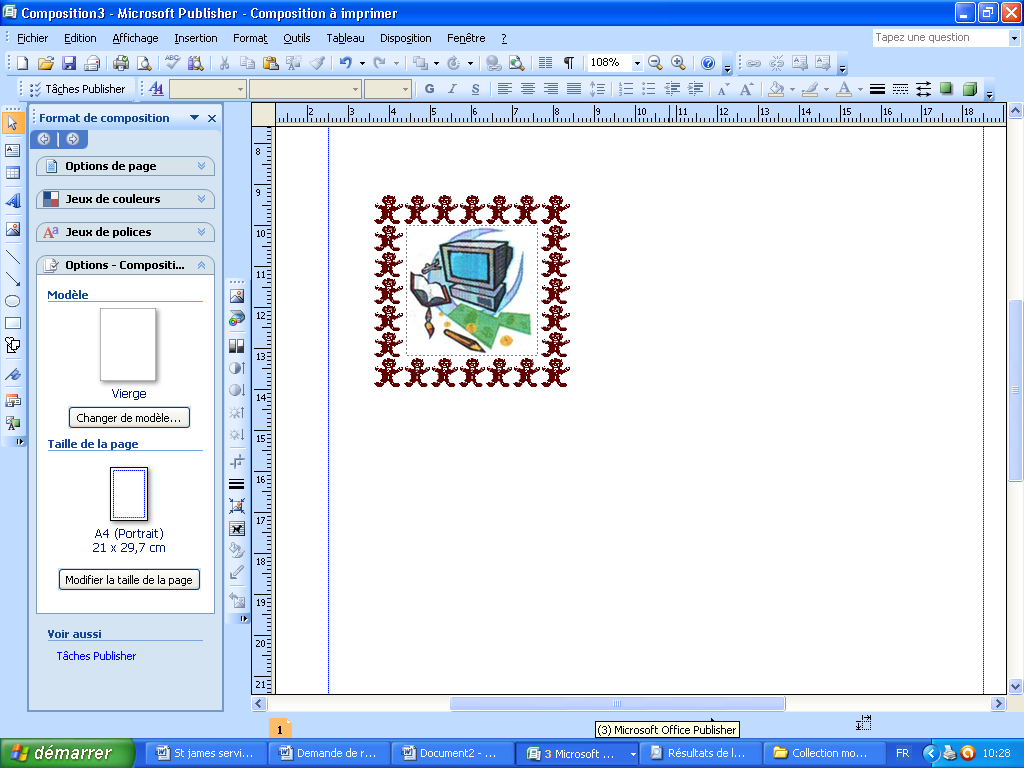 Rapport d'activités 2017/2018Le présent rapport, qui va s'harmoniser à l'année scolaire, comporte cinq points, qui sont aussi les activités réalisées de notre chronogramme annuel de la manière suivante :1- L'Assemblée Générale 2- Les rencontres mensuelles 3- Le 2ème Salon PF4- L' atelier concours de dessins d'enfants 5- Des projets:-La RIDEF de Suède 2018-La tournée dans les cellules. -La recherche d'un siège provisoire1- De l'Assemblée Générale Cette instance faîtière qui s'est tenue le 7/10/2017, juste après la période de rentrée scolaire. Elle a permis aux membres de l'AECEMO de relancer les activités de leur association. L'élaboration du planning annuel d'activités a été au centre de cette action et sont les différentes parties de ce rapport. 2-Des rencontres mensuelles Les réunions mensuelles ont été régulièrement tenues pour permettre la réalisation effective de toutes les activités. Leur ordre du jour demeure le même à savoir : -Election du secrétaire -Compte rendu de la dernière rencontre-Partage d'expériences-Projets -Annonces-Finances -Repas coopératif Les rencontres continuent à être de merveilleux moments de retrouvailles où chaque membre raconte et partage avec plaisir son expérience.3- Du 2ème Salon PF Le 2ème Salon PF a effectivement eu lieu du 6 au 8/12/2017 au groupe scolaire Les Sapins de Yaounde, avec pour thème : "La Pédagogie Freinet face aux défis du dévelloppement durable : Transformer les vies en préservant la planète".Cette activité a été effective grâce à l'appui financier de la FIMEM et des Amis de Freinet. Nous avons en projet de continuer à exploiter cette thématique en démultiplication à travers des séminaires.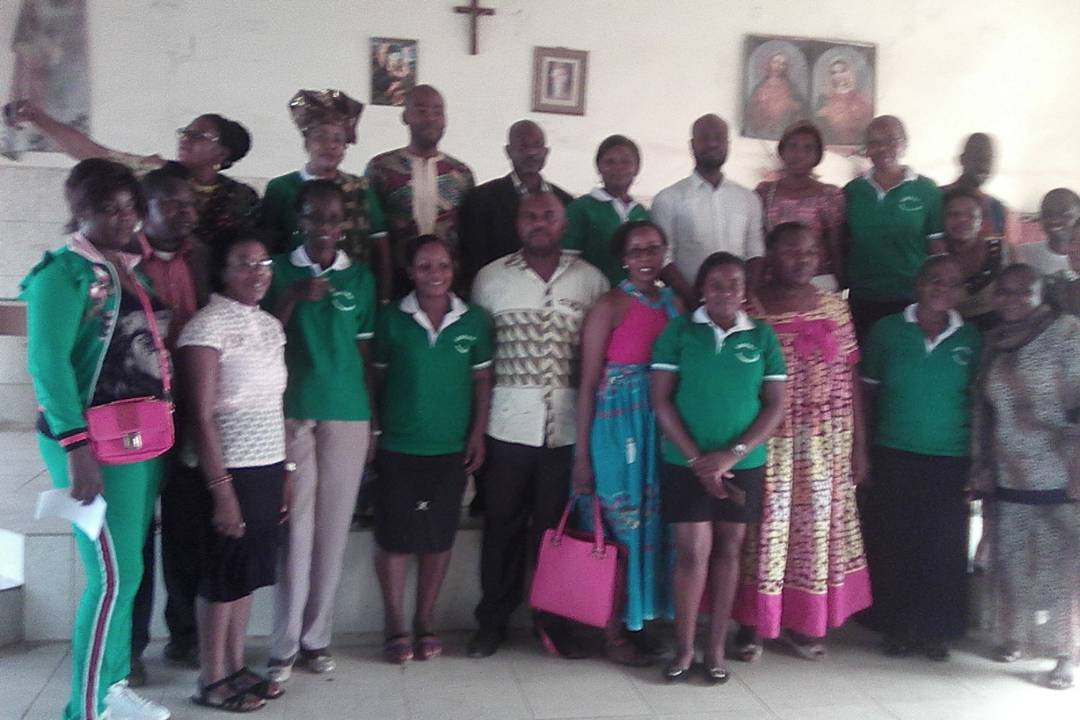 4- De l'atelier concours de dessins d'enfants L'atelier concours quant à lui, a été organisé au groupe scolaire bilingue les Nations de Yaounde à l'occasion de la fête nationale du Cameroun sur le thème :"Droits de l'enfant pour un vivre ensemble dans la paix et la sécurité".Un autre atelier concours aura lieu à Douala à l'école Grosmobive à l'occasion de la Journée de l'enfant africain.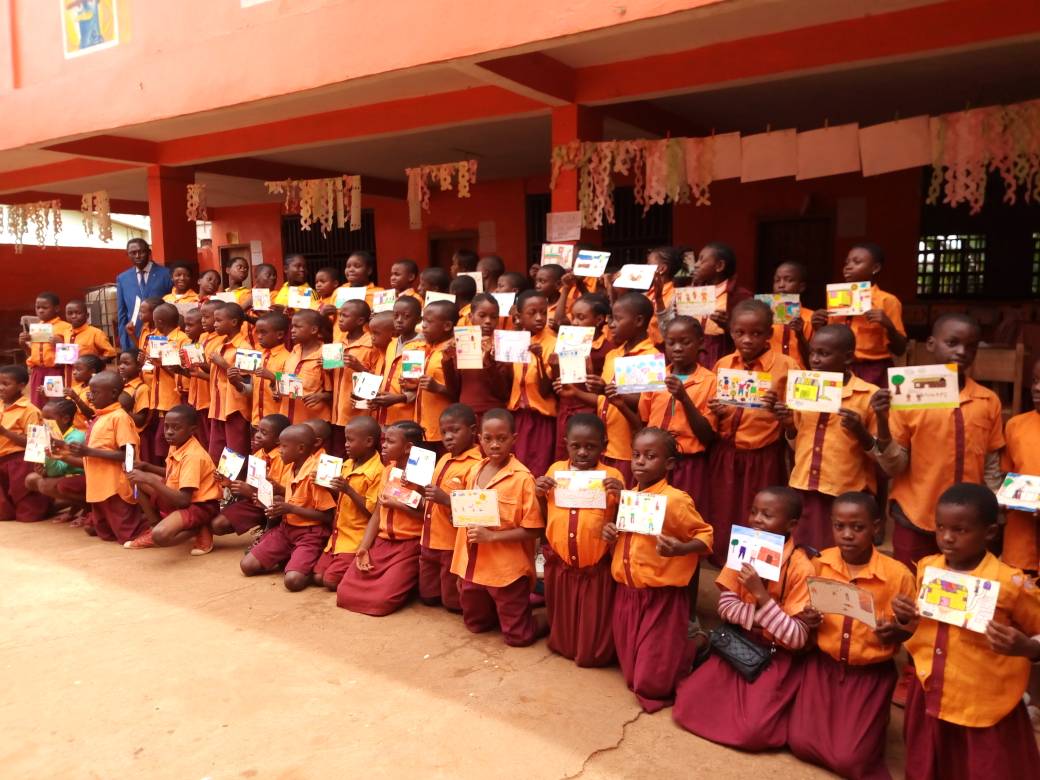 5- Des projets:-La participation à la RIDEF 2018 en Suède Une douzaine des membres de l'AECEMO se sont faits inscrire à cette RIDEF, et les dossiers continuent de se faire constituer, dans l'espoir d'une participation effective de toutes ces personnes. Nous souhaitons y présenter un atelier court. -De la tournée dans les cellules: ce projet n'a toujours pas été réalisé faute de moyens. -De la recherche d'un siège : Nous continuons à la reflexion afin de trouver un lieu de rencontres provisoire servant de siège. Conclusion Au terme de ce rapport,  notre groupe tâtonne, faute de réels moyens de sa politique. Fait à Yaoundé, le 14 Mai 2018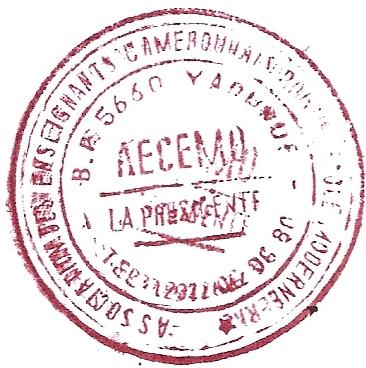 La Présidente de l'AECEMO,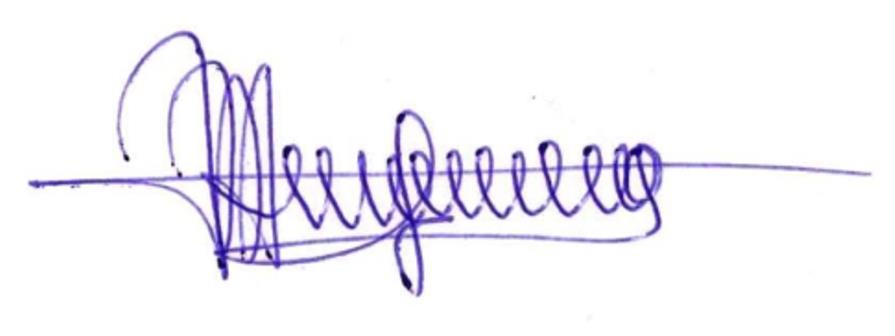 Antoinette Mengue Abesso